   109年年菜菜單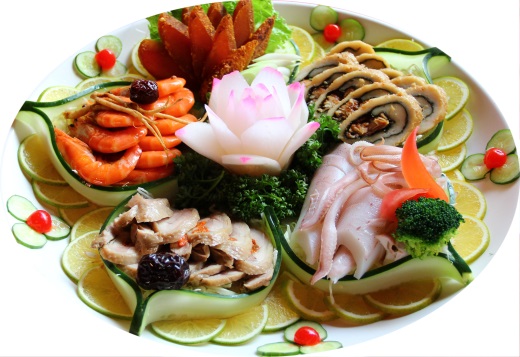 烏魚子拼盤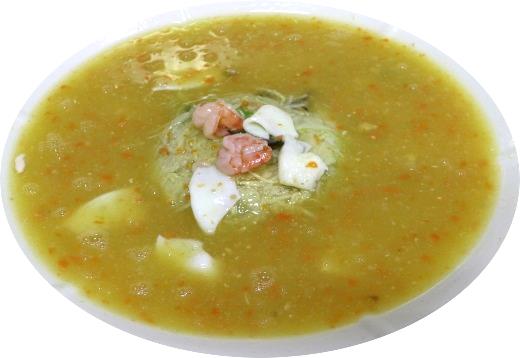 蟹黃海鮮羹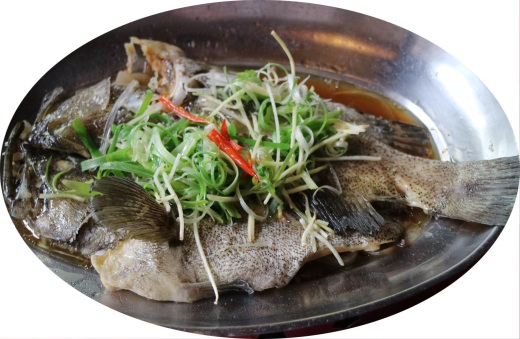 樹子清蒸石斑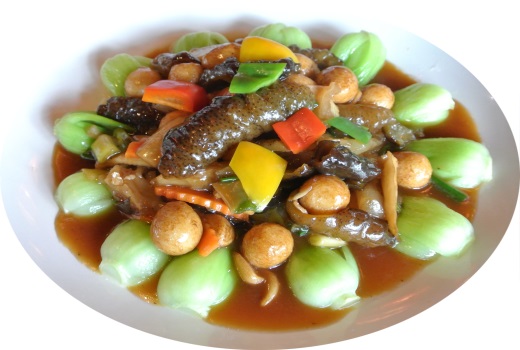 什錦烏叄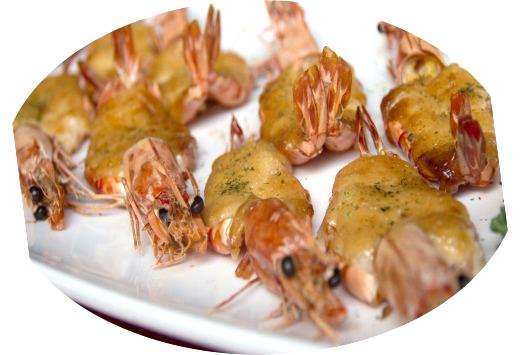 明太子炙燒大蝦  ＄9000NET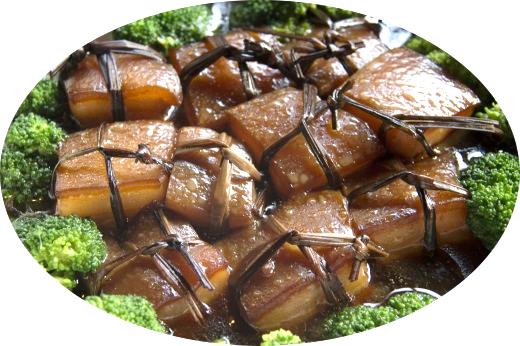 砂鍋酒香煨東坡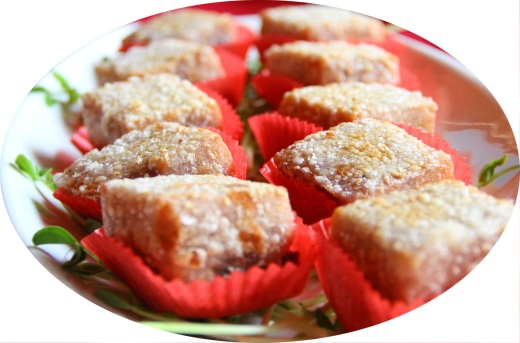 芋香酥鴨方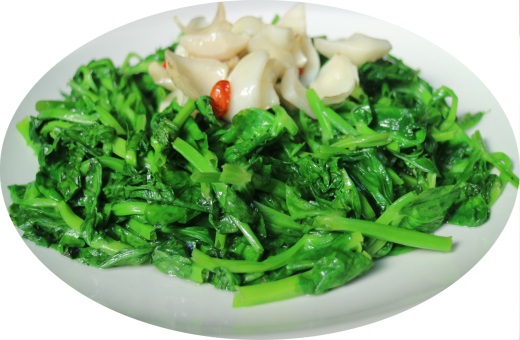 翠綠鮮蔬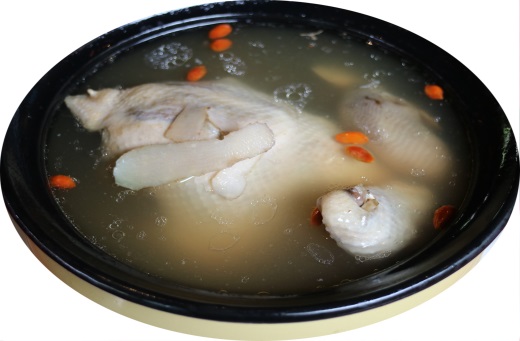 養生玉竹燉全雞湯